Activity Organizer:		- AFP InternationalTitle of Activity:		- AFP ICON 2022Names of Presenter(s):	- VariousDates and Location:	- April 30 – May 4, 2022, Las Vegas, NVDate: Saturday, April 30 – Sunday May 1, 2022Pre-Conference Workshop: 8:00 [am] – 5:00 [pm] (16 pts) - [CFRE Refresher] - [Elevate Your Gifts In Wills Programs Through Impactful Donor Journeys] - [Fundamentals Of Fundraising]Date: Sunday, May 1, 2022Pre-Conference Workshop: 8:00 [am] – 5:00 [pm] (8 pts) - [Capital Campaign Fundraising: Ready, Set, Go!] - [Donor Retention: A Self-Assessment Workshop] - [The Donor Decision Lab: Using The Behavioral Science Underpinning Philanthropy] - [Yes, I Want More Major Gifts! Inspire, Ask And Repeat Transformational Giving!]Date: Monday, May 2, 2022Session 1: 9:00 [am] – 10:15 [am] (1.25 pts) - [Putting our fundraising cards on the table: A conversation with funders and practitioners on equity-centered philanthropy] - [Addressing Mental Health and Ending Stigma in the Workplace: Moving from Awareness to Action] - [Bridge the gap: finding balance between virtual and in-person events] - [Re-ignite your fundraisers by cultivating a culture of collaboration, creativity, and trust] - [Boost Latinx-Focused Philanthropy And Charitable Efforts] - [2020 Vs. 2021 Fundraising Stats: Using AFPS Donor Giving Data To Improve Your Fundraising Results] - [Grant Professionals Have Ethical Dilemmas Too! How The GPA Code Of Ethics Helps] - [Fairy Tale Wedding Or Marriage Of Convenience...Creating The Perfect Union Between Business And Your Nonprofit] - [Reinventing Capital Campaigns: How We Shortened Cultivation Time And Opened Ask Conversations On Zoom] - [What Happens In Vegas, Stays In Vegas: Fundraising Fails & How To Survive Them] - [What Every Board Member Wants Every Fundraiser To Know] - [How To Craft An Impact Report That Inspires, Engages And Activates Donors] - [You Need A Killer Opening Act: The Role Of Annual Fund In Major Giving]Date: Monday, May 2, 2022Session 2: 10:45 [am] – 12:00 [pm] (1.25 pts) - [The Generosity Crisis: How A.I. Can Reignite Radical Connection] - [How To Lead Volunteer Committees To Success] - [A Seat At The Table Or Part Of The Meal: Creating A Culture Of Inclusion] - [You’re Richer Than Your Think: Finding Hidden Gems In Your Donor Data] - [Advocacy And Philanthropy: Turning Donors Into Powerful Advocates] - [The Future Of Fundraising] - [Don’t Lose $: Get The Corporate And Individual Gift In Just One Ask!] - [Winning Fundraising Campaigns That Hit The Fundraising Jackpot] - [From Young Pro To Emerging Leader: How To Maximize AFP To Build Your Career!] - [Panel: Challenges In Fundraising. Being Black & A Man In Fundraising] - [Managing Up and Across at Your Healthcare Organization] - [Bridging the Gap with Millennial Donors: How UNICEF USA Grew Its Donor Base by 300%] - [You’ve Got the Chops: Speaking for Results (Part 1 - The Foundation)] - [Donors and Digital Adaption: What you need to know to maximize your fundraising!]Date: Monday, May 2, 2022Session 3: 4:00 [pm] – 5:15 [pm] (1.25 pts) - [When Small Becomes Big- Survival In A Large Healthcare Enterprise After A Merger] - [Growing Your Monthly Giving Program From Good To Great To Mighty!] - [Community-Centric Fundraising: Constituent Engagement Through A Lens Of Inclusion, Diversity, Equity And Access] - [Continuing The Conversation On Being An Equitable, Inclusive, Diverse Leader] - [Digital Integration: The New Game Changer (PANEL DISCUSSION)] - [Bring The Heat: Learning To Lead Through Challenge] - [Nonprofits And Influencer Marketing: A Case Study With Best Friends Animal Society] - [The Reshape Of Human Engagement And Culture Of Philanthropy] - [Making The Ask- 20 Decision Science Tools To Shape Your Solicitation] - [Start Your Plan Here: Implementing A Big-League Relationship Management Program For Your Small Shop] - [Stop, Collaborate, and Listen:  How Three Las Vegas Nonprofits Answered The Call When The Need Was Greatest]Date: Tuesday, May 3, 2022Session 1: 8:00 [am] – 9:15 [am] (1.25 pts) - [The Five Fund Development Planning Tools That Lead to Fundraising Success!] - [Get serious about data-driven fundraising: How to unite data, technology and process to drive success.] - [Your Development Team-- Essential Elements Beyond Fundraising Goals] - [From New Delhi to New York, from Mumbai to Montreal: Indian Immigrants and Philanthropy] - [Why Should I Give to You? 4 Keys to Answering Your Donors Most Fundamental Question] - [Recruiting Diverse Board Members- Understanding The Value of Diverse Leaders Who Love Your Mission] - [Visual Storytelling: Show, Don’t Tell] - [The Capital Campaign Case Statement: Friend Or Foe To Equitable Fundraising?] - [Fundraising From Couples: New Research On How Households Make Giving Decisions] - [A New (and Better) Way To Win Grants] - [Going Beyond Change: Transforming Nonprofit Culture from Charity Mindset to Social Justice] - [Planned Giving in Your Hospital] - [Let’s Get Creative: A Fresh Take On Year-Round Fundraising With Industry Trends And Real-Life Examples] - [You’ve Got the Chops Part 2] - [The Future of Fundraising is Consumer-Driven]Date: Tuesday, May 3, 2022Session 2: 10:15 [am] – 11:30 [am] (1.25 pts) - [Fundraising in the Disability Space Without Using "Inspiration Porn" or Other Exploitation] - [Acknowledgment Best Practices for Any Size Shop] - [The Who, What, When, Where & Why of Launching a Fundraising Campaign] - [Equity-Centered Philanthropy: Reaching donors of color through data] - [The New Rules of Digital Fundraising: How to Convert (and Keep!) More Digital Donors] - [Having It All and Doing It All - Balancing Being a Parent and a Professional] - [Building Sustainable Corporate Partnerships  Decoding the Real Value of Sponsorships] - [After The Pandemic: Perspectives On The Future Of High Value Fundraising] - [10 Things Academics Know That Practitioners May Not] - [Right Person, Right Time, Right Message: Leveraging LinkedIn to Prepare for the Big Ask] - [Building Robust Partnerships with Medical Professionals] - [Handling Objections: Donor Objections are a sign of Interest] - [Donors ARE Data: Creating a Donor-Centered Fundraising Operation  ] - [Crypto Fundraising 101]Date: Tuesday, May 3, 2022Session 3: 1:15 [pm] – 2:30 [pm] (1.25 pts) - [Getting Involved in the ACFRE Process] NFR - [Inspired by MacKenzie Scott: What Fundraisers Need to Know to Raise Unrestricted Dollars] - [Planning Social Impact Investment to Scale Your Mission] - [Optimizing the Digital Experience to Secure and Retain Donors] - [How do you eat an elephant? One bite at a time.] - [So Many Channels! Which Ones will Fine "Tune" Your Annual Fund?] - [Being a Black fundraiser in a mostly white philanthropic society] - [Allyship in Fundraising for Anti-Racism Initiatives in Higher Education] - [Stepping Into the Spotlight: Becoming a Nonprofit Thought Leader on LinkedIn] NFR - [Taking Charge:  Helping Your Organization Prioritize Mental Health and Wellness] - [Taking Charge:  Helping Your Organization Prioritize Mental Health and Wellness] - [Smart Tech: Do More Work That Brings You Joy (and Results] - [Past the Tipping Point: How to Keep Up in a Post-Pandemic Era] - [Turning Insight into Action: Using Data to Drive Your Fundraising Strategy] - [Giving Across Lines of Difference for Major Gifts] - [Enriching Your Career: Soft Skills to Thrive in Today's Fundraising Environment] - [Fundraising Academy - Cultivation and Stewardship: The Cause Selling Way]Date: Tuesday, May 3, 2022Session 4: 3:00 [pm] – 4:15 [pm] (1.25 pts) - [Gender and Values in Direct Mail Solicitations: Research Sponsored by AFP Levis Fundraising Research Grant] - [Storytelling for Impact: Helping Donors Understand the Value of their Dollar] - [Starting a Major Giving Program for Small and Medium Sized Nonprofits] - [Do Good Donuts - How Social Enterprise Can Provide New Opportunities To Increase Impact] - [The 30 Minute Qualification] - [Faith & Fundraising: Three Traditions, Unlimited Questions] - [Flourishing with Funnels: Maximize Donor Acquisition and Retention to Raise More Online Revenue] - [Emerging Trends in High-Net-Worth Donors: Unlocking New Fundraising Potential] - [Plant The Seeds To Grow A Healthier Donor Pipeline] - [When will my board grow up? Managing the Predicable Phases of Board Development] - [Leadership for a New World] - [Meet Today’s Donors: How the Pandemic Changed Giving Expectations] - [How to Ridiculously Invest Passively in the Stock Market] NFR - [Speaking Truth to Power in Fundraising: Critical Issues for Inclusion and Equity] - [How to Thrive in the Midst of a Career Transition, Planned or Unplanned]Date: Wednesday, May 4, 2022Session 1: 8:00 [am] – 9:15 [am] (1.25 pts) - [We Don’t Talk About Bruno but We Sure Talk About Fundraising: The Real Way to Build a Culture of Philanthropy] - [How to Increase Online Donations with Retargeting Ads] - [The Responsibility of the Senior Fundraiser in Advancing the Philosophy of Philanthropy in their Communities] - [Can investors and markets save fundraising (and the word)?] - [Endowing your community’s future: A successful approach to an unrestricted endowment campaign] - [Listening To and Talking With Donors: Applying Research to Reality] - [Disaster Philanthropy: Moving development forward as your goals blow away] - [Connected Fundraising : What Cutting Edge Research Tells Us About What Donors Are Really Doing] - [Integrating Diversity, Equity and Inclusion (DEI) Into Your Strategic Plan] - [5 Ways to Advance Your Fundraising Leadership This Year] - [In a Nutshell: Get Your Complete Legacy Marketing Strategy Here!] - [What 2020-2021 Giving Trends Tell Us About 2022 and Beyond] - [Why Golf Belongs in Your Organization’s Fundraising Portfolio] - [Session Title] - [Session Title]Date: Wednesday, May 4, 2022Session 2: 10:15 [am] – 11:30 [am] (1.25 pts) - [Philanthropic Culture: What Is It, Why Does It Matter and How Do You Foster One] - [Productive Events: Optimizing Your Nonprofit’s Events to Fuel Fundraising Growth] - [Money Mindset: Overcoming Limiting Money Beliefs to raise more money than you ever thought possible!] - [The Secret Sauce of Board Chair-Executive Director Partnerships] - [Out of Oz: Which Online Data Helps to Build Relationships...and Which to Simply Stop Tracking] - [Cultivating and Stewarding Campaign Donors During a Pandemic] - [How future trends will impact fundraising. Are you ready?] - [What You Need to Know About Transformational Giving: Trends & Prospect Identification] - [How Knowing your Donors can Increase your Revenue] - [Using AI to Find Hidden Gems in Your Donor File] - [You’ve Got The Chops: Speaking for Results – Part 3 - The Delivery] - [Professional Sports - The Power of Philanthropy and Community] - [Managing Mid-Level and Major Donors]Total number of points attained: __________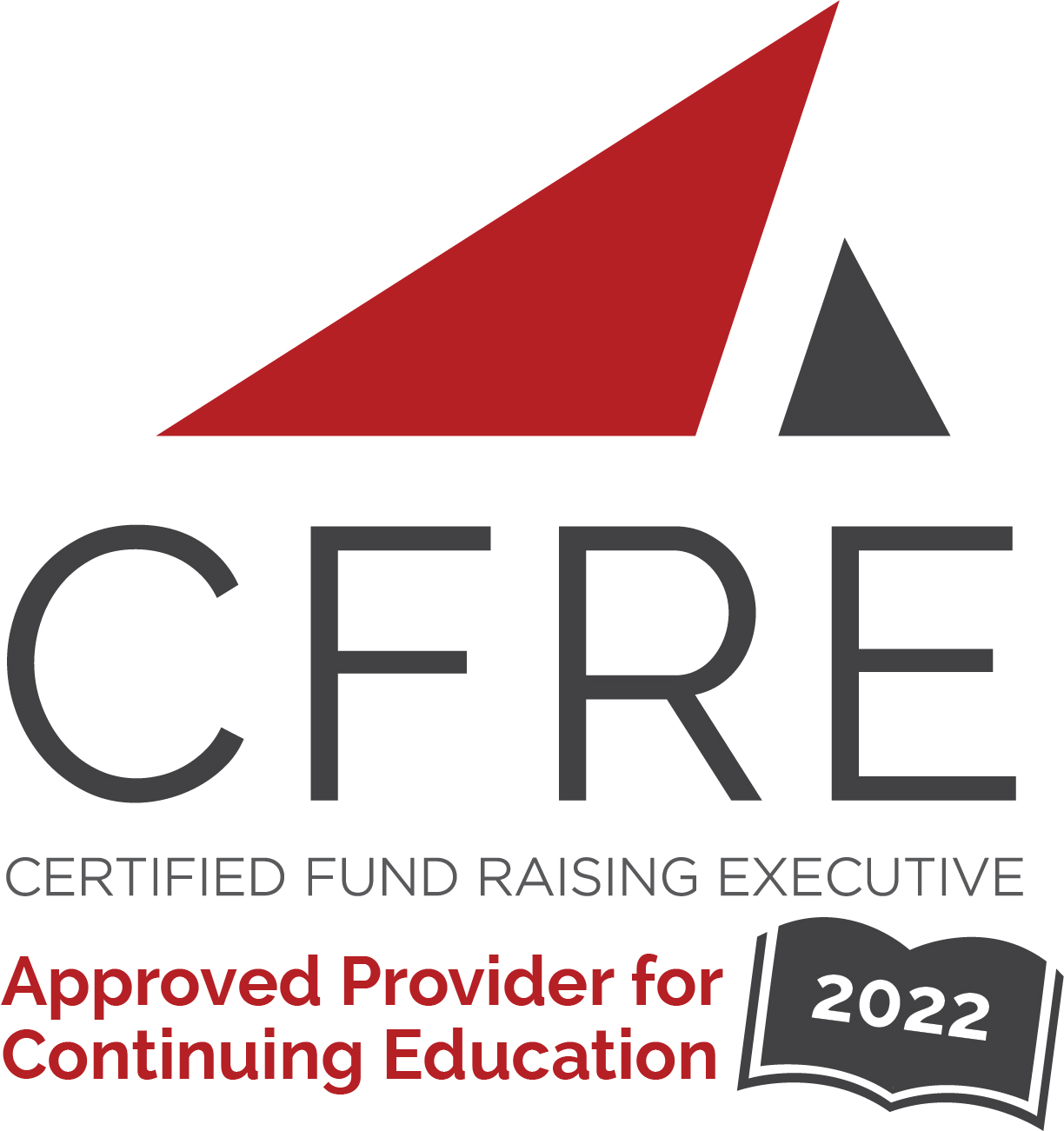 